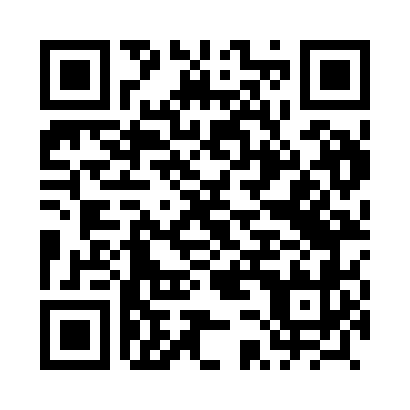 Prayer times for Mikosze, PolandWed 1 May 2024 - Fri 31 May 2024High Latitude Method: Angle Based RulePrayer Calculation Method: Muslim World LeagueAsar Calculation Method: HanafiPrayer times provided by https://www.salahtimes.comDateDayFajrSunriseDhuhrAsrMaghribIsha1Wed2:164:5612:295:398:0410:352Thu2:154:5412:295:408:0610:353Fri2:144:5212:295:418:0810:364Sat2:144:5012:295:428:0910:375Sun2:134:4812:295:448:1110:386Mon2:124:4612:295:458:1310:387Tue2:114:4412:295:468:1510:398Wed2:104:4212:295:478:1610:409Thu2:104:4012:295:488:1810:4010Fri2:094:3812:295:498:2010:4111Sat2:084:3712:295:508:2210:4212Sun2:074:3512:295:518:2310:4313Mon2:074:3312:295:528:2510:4314Tue2:064:3112:295:538:2710:4415Wed2:054:3012:295:548:2810:4516Thu2:054:2812:295:558:3010:4617Fri2:044:2712:295:568:3210:4618Sat2:034:2512:295:578:3310:4719Sun2:034:2312:295:588:3510:4820Mon2:024:2212:295:588:3710:4821Tue2:024:2112:295:598:3810:4922Wed2:014:1912:296:008:4010:5023Thu2:014:1812:296:018:4110:5024Fri2:004:1712:296:028:4310:5125Sat2:004:1512:296:038:4410:5226Sun1:594:1412:296:048:4510:5327Mon1:594:1312:306:048:4710:5328Tue1:594:1212:306:058:4810:5429Wed1:584:1112:306:068:4910:5430Thu1:584:1012:306:078:5110:5531Fri1:584:0912:306:078:5210:56